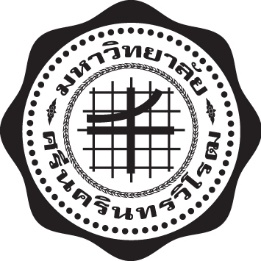 ข้อบังคับมหาวิทยาลัยศรีนครินทรวิโรฒว่าด้วย.........................................ฉบับที่.... (ถ้ามีเรื่องเดียวกันเกินกว่า ๒ ฉบับ)พ.ศ..............................----------------------                  (ข้อความ).ให้อ้างเหตุผลโดยย่อเพื่อแสดงถึงความมุ่งหมายที่ต้องออกข้อบังคับ และอ้างถึงกฎหมายที่ให้อำนาจออกข้อบังคับ (ถ้ามี).....................................................................................................	ข้อ  ๑. ข้อบังคับนี้เรียกว่า “ ข้อบังคับ...........................................................   พ.ศ.................	ข้อ  ๒. ข้อบังคับนี้ให้ใช้บังคับตั้งแต่............................................................................เป็นต้นไป..............................................................................................................................................................................	.............................................................................................................................................................................................................................................................................................................................................................................................................................................................................................................................................	ข้อ (สุดท้าย)  ผู้รักษาการตามข้อบังคับ (ถ้ามีการแบ่งเป็นหมวดให้นำข้อผู้รักษาการตามข้อบังคับไปกำหนดเป็นข้อสุดท้ายก่อนที่จะขึ้นหมวด๑)...............................................................................................................................................................................................................................................................                              ประกาศ  ณ  วันที่   ...............................พ.ศ.........................						(ลงชื่อ)						(.............................................)(พิมพ์ชื่อเต็ม)						..........................................(ตำแหน่ง)